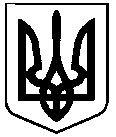 СВАТІВСЬКА МІСЬКА РАДАСЬОМОГО СКЛИКАННЯШОСТА СЕСІЯРІШЕННЯВід 19липня 2016 р.                                     м. Сватове                                      № 6/22«Про вилучення  земельної ділянки зкористування Ковтун Л.І.за адресою:м. Сватове, вул. Сосюри. 8а.»Розглянувши заяву ФОП Ковтун Людмили Іванівни яка мешкає за адресою: м. Сватове, вул. Розумного, 7, з проханням вилучити земельну ділянку за адресою: м. Сватове, вул. Сосюри, 8а, яка знаходиться у оренді відповідно договору № 16-І від 01.01.2016 року загальною площею – 0,0798 га. кадастровий номер (4424010100:24:132:0044) з в’язку з невикористанням керуючисьст. 26 Закону України “Про місцеве самоврядування в Україні ”  ст. 12, 141 Земельного кодексу України.Сватівська міська радаВИРІШИЛА:1. Вилучити з користування ФОП Ковтун Людмили Іванівни земельну ділянку за адресою: Луганська область, м. Сватове, вул. Сосюри,8а, загальною площею – 0,0798 га.кадастровий номер (4424010100:24:132:0044)та вважати земельну ділянку вільною від забудови, такою що знаходиться у земельному фонді Сватівської міської ради (землі загального користування) та підлягає виділенню у відповідності до ст. 121,123,124 Земельного кодексу України.2. Контроль за виконанням даного рішення покласти  на постійну депутатськукомісію з питань будівництва, благоустрою, комунального обслуговування, земельних відносин та екології.3. Дане рішення вступає в силу з моменту його прийняття.Сватівський міський голова                                                             Є.В.Рибалко